Hähnchen in Dunkelbiermarinade•Marinade am Vortag vorbereiten:250 ml Dunkles Bier100 ml Olivenöl1 EL Sojasauce1 TL Süßer Senf1 TL Paprika1 TL zerstossene, schwarze Pfefferkörner1 MSP Moskatblüte (Macis)1 TL ChiliflockenPetersilie gehacktRosmarin gehackt12 Stunden im Gefrierbeutel marinieren•Vorbereitung zum GrillenHähnchen aus den Beutel nehmen und Marinade in Gefäß geben (für das Bestreichen während des Grillvorgangs)Hähnchen innen und außen leicht salzenauf den Grill entweder mit Geflügelbräter oder Drehspieß aufbringennach 2 Stunden das Hähnchen zerlegen und anrichtenbei 2 kg Hähnchen ca. 1,5 - 2 Stunden bei indirekter mittlerer Hitze 180 ° C mit Holzkohle oder Briketts grillenWährend des Grillvorganges alle 20 Minuten mit der Marinade bepinselnOhne Grill auch im Backofen bei 180 ° C Umluft oder 200 ° C Ober- und Unterhitze möglich. Ca. eine Stunde garen.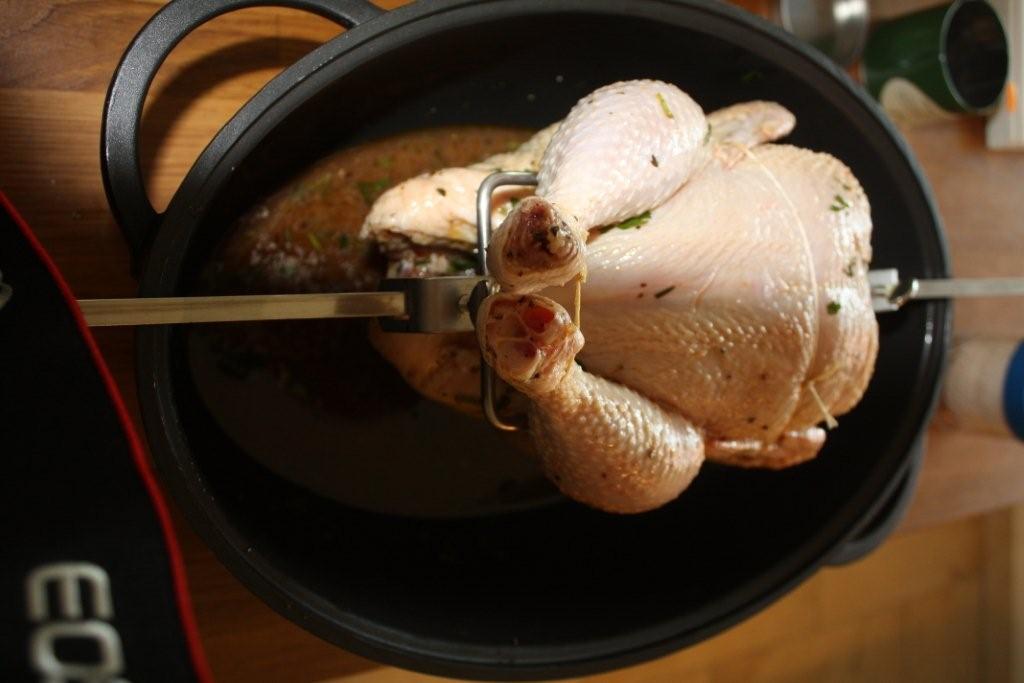 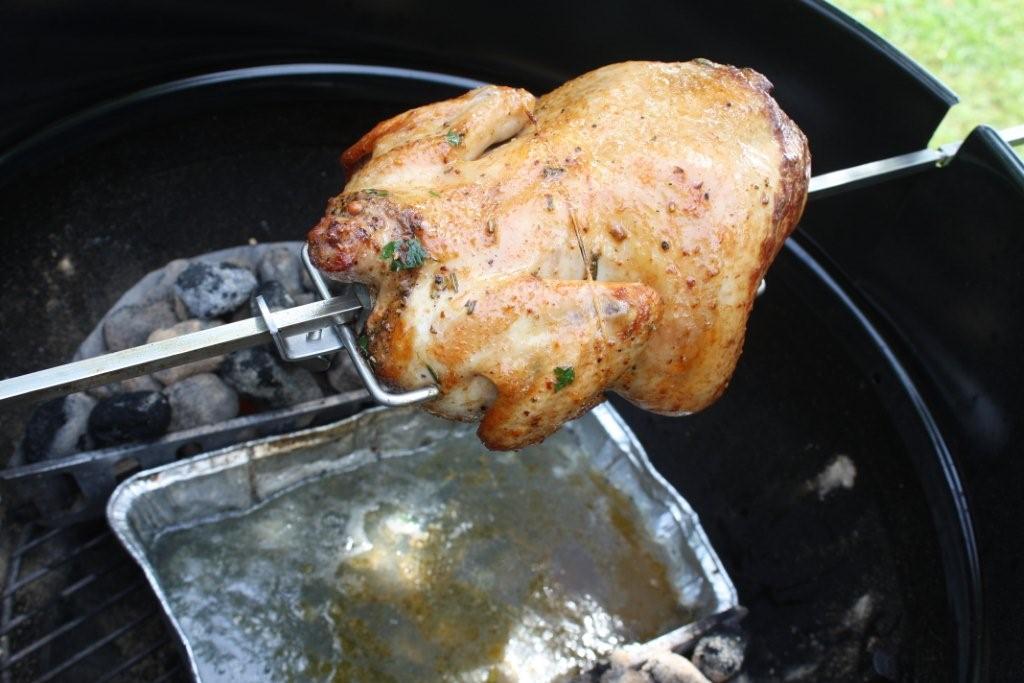 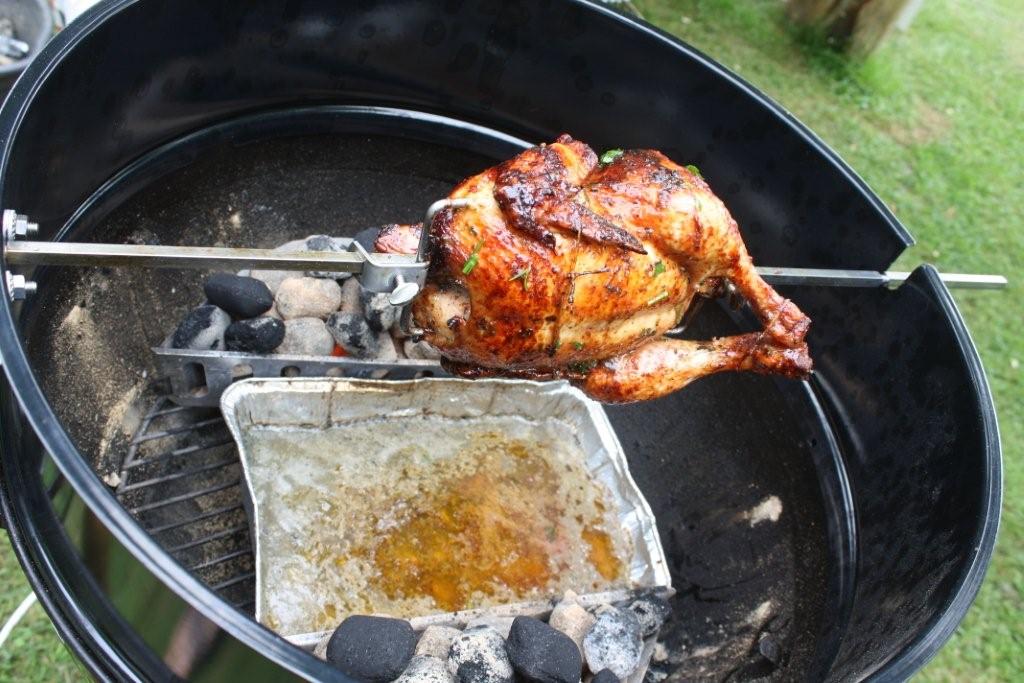 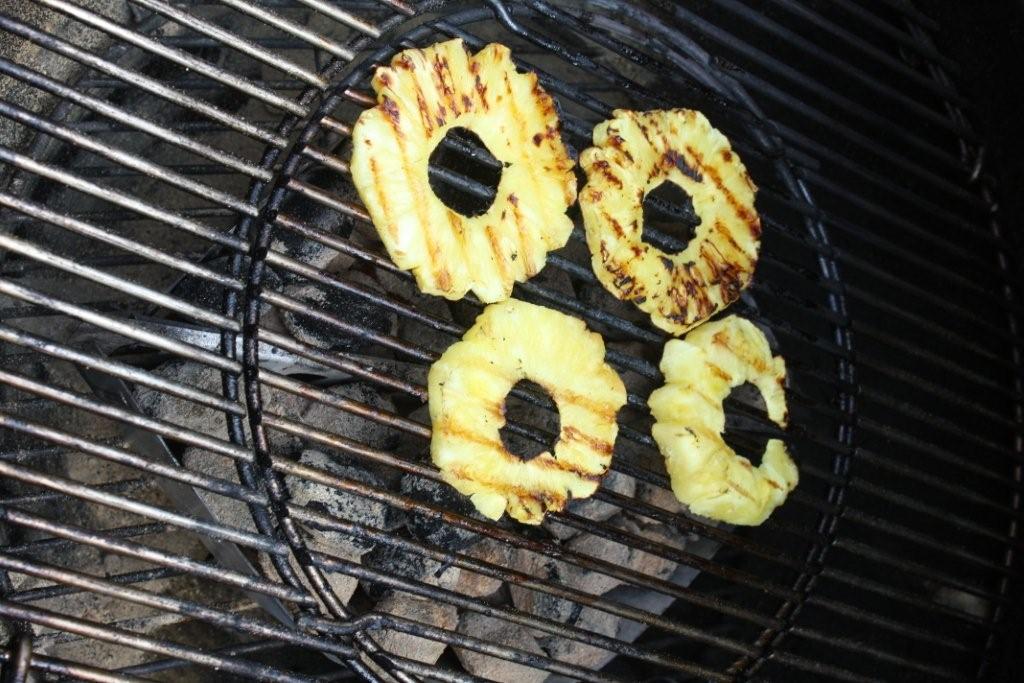 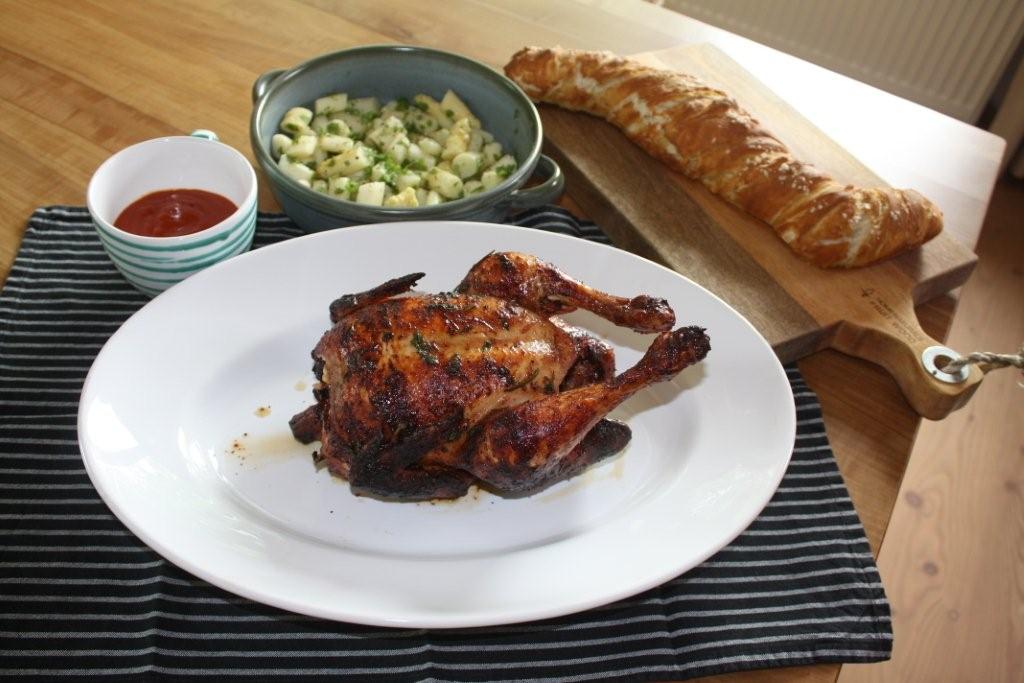 